АДМИНИСТРАЦИЯ  ВЕСЬЕГОНСКОГО МУНИЦИПАЛЬНОГО ОКРУГА ТВЕРСКОЙ  ОБЛАСТИП О С Т А Н О В Л Е Н И Ег. Весьегонск13.12.2021                                                                                                                           № 586   В соответствии с Федеральным законом от 27.07.2010 № 210-ФЗ "Об организации предоставления государственных и муниципальных услуг", постановлением Администрации Весьегонского муниципального округа Тверской области от 22.06.2020  № 259 "Об утверждении Порядка разработки и утверждения административных регламентов осуществления муниципального контроля (надзора) и административных регламентов предоставления муниципальных"п о с т а н о в л я ю:Утвердить административный регламент предоставления муниципальной услуги "Присвоение адреса объекту адресации, изменение и аннулирование такого адреса" (далее – административный регламент) (прилагается).Заведующему отделом имущественных отношений и градостроительства Администрации Весьегонского муниципального округа Данько Е.В. привести должностные инструкции работников отдела, участвующих в предоставлении муниципальной услуги, в соответствие с административным регламентом в течение десяти дней со дня издания настоящего постановления.Разместить административный регламент на официальном сайте Администрации Весьегонского муниципального округа Тверской области в информационно-телекоммуникационной сети Интернет.Признать утратившим силу постановления администрации Весьегонского района от 25.12.2015 № 524 "Об утверждении административного регламента предоставления муниципальной услуги "Присвоение, изменение и аннулирование адресов на территории Весьегонского района Тверской области", от 29.09.2017 № 456 "О внесении изменений в постановление администрации Весьегонского района от 25.12.2015 № 524", от 04.08.2020 № 343 "О внесении изменений в постановление администрации Весьегонского района  от 25.12.2015 № 524".Контроль за исполнением настоящего постановления возложить на заместителя Главы Администрации Весьегонского муниципального округа по экономическим вопросам Тихонова А.А.Настоящее постановление вступает в силу со дня его принятия и подлежит официальному опубликованию в газете "Весьегонская жизнь".И.о Главы Весьегонского            муниципального округа                                                                      А.В. Козлов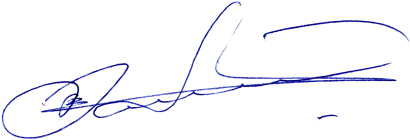 Об утверждении административного  регламента предоставления муниципальной услуги «Присвоение адреса объекту адресации, изменение и аннулирование такого адреса»